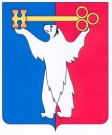 АДМИНИСТРАЦИЯ ГОРОДА НОРИЛЬСКАКРАСНОЯРСКОГО КРАЯПОСТАНОВЛЕНИЕ20.04.2016	                                          г. Норильск		                                    № 232О внесении изменений в постановление Администрации города Норильска от 03.07.2013 № 320 В соответствии с Федеральным законом от 27.07.2010 № 210-ФЗ «Об организации предоставления государственных и муниципальных услуг», ПОСТАНОВЛЯЮ:Внести в Административный регламент предоставления муниципальной услуги по оказанию материальной помощи в виде ежемесячной фиксированной выплаты, утвержденный постановлением Администрации города Норильска от 03.07.2013 № 320 (далее -  Административный регламент), следующие изменения:Подпункт «з» пункта 2.6 Административного регламента изложить в следующей редакции:«з) документ, удостоверяющий личность законного представителя (доверенного лица), и документ, подтверждающий его полномочия (в случае обращения законного представителя или доверенного лица).».Абзац четвертый пункта 2.7 Административного регламента после слов «законным представителем» дополнить словами «, доверенным лицом».В приложении № 1 к Административному регламенту слова «через кассу Управления социальной политики Администрации города Норильска» заменить словами «в бюджет муниципального образования город Норильск».2. Опубликовать настоящее постановление в газете «Заполярная правда» и разместить его на официальном сайте муниципального образования город Норильск.3. Настоящее постановление вступает в силу после его официального опубликования в газете «Заполярная правда».Руководитель Администрации города Норильска                                    Е.Ю. Поздняков